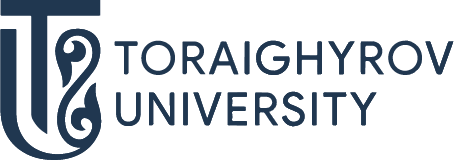 ОТКРОЙ МИР ОБРАЗОВАТЕЛЬНЫХ ПРОГРАММ!В071 Химическая инженерия и процессы6В07109 Oil and Gas RefiningТРАЕКТОРИЯПереработка нефти и газаПЕРСПЕКТИВЫ ТРУДОУСТРОЙСТВАГДЕ ТЫ МОЖЕШЬ РАБОТАТЬ:ТОО «Павлодарский нефтехимический завод»Тенгизшевройл (Shevron)ТОО «ЭирЛиквидМунайТехГазы» АО «КазТрансОйл»АО НК «КазМунайГаз»ТОО ««Kazakhstan Petrochemical Industries Inc» и т.д.КЕМ ТЫ МОЖЕШЬ РАБОТАТЬ:Лаборант химикИнженер технологОператор технологических установокХимик аналитикНачальник установки (цеха) и т.д.Поступай правильно – поступай в ToU